Publicado en Madrid el 11/07/2018 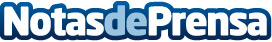 La empresa de material deportivo Le Bronx Sport Equipment se expande en territorio nacionalLa firma también continuará con el patrocinio de la mujer boxeadora profesional, entre otros eventos del sector, promoviendo así los valores que representan los deportes de contactoDatos de contacto:EL Bronx Sport Equipment 917311806Nota de prensa publicada en: https://www.notasdeprensa.es/la-empresa-de-material-deportivo-le-bronx Categorias: Nacional Sociedad Madrid E-Commerce Otros deportes Consumo http://www.notasdeprensa.es